§84.  Preparation of commissions and recording qualificationsThe Secretary of State shall prepare and present to the Governor under the seal of the State, in order that the same may receive the signature of the Governor, a commission for every person appointed or a certificate of election to every person elected to any office for which a commission or certificate of election is required; record in a suitable manner the time when and the person by whom any commission or certificate of election is taken from that person's office, and the time when any certificate of the qualification of any officer is filed therein.  When a duty must be paid as a prerequisite of holding the office, the Secretary of State shall notify every person appointed to such office of the fact and on receipt of evidence of its payment shall then, and no sooner, present the commission or certificate to the Governor.  When the commission or certificate shall have been signed by the Governor, the Secretary of State shall deliver or forward the same to the person so appointed or elected.  All bills passed by the Legislature shall be filed with the Secretary of State for the purpose of issuing certified copies thereof.  [PL 1987, c. 816, Pt. KK, §7 (RPR).]SECTION HISTORYPL 1975, c. 771, §32 (AMD). PL 1979, c. 596, §1 (AMD). PL 1987, c. 816, §KK7 (RPR). The State of Maine claims a copyright in its codified statutes. If you intend to republish this material, we require that you include the following disclaimer in your publication:All copyrights and other rights to statutory text are reserved by the State of Maine. The text included in this publication reflects changes made through the First Regular Session and the First Special Session of the131st Maine Legislature and is current through November 1, 2023
                    . The text is subject to change without notice. It is a version that has not been officially certified by the Secretary of State. Refer to the Maine Revised Statutes Annotated and supplements for certified text.
                The Office of the Revisor of Statutes also requests that you send us one copy of any statutory publication you may produce. Our goal is not to restrict publishing activity, but to keep track of who is publishing what, to identify any needless duplication and to preserve the State's copyright rights.PLEASE NOTE: The Revisor's Office cannot perform research for or provide legal advice or interpretation of Maine law to the public. If you need legal assistance, please contact a qualified attorney.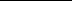 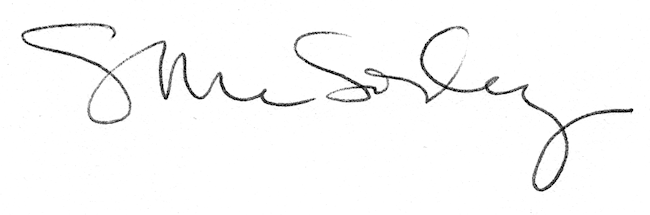 